Participation au diagnostic     Hauts-de-France Questionnaire destiné aux proches / aidants familiauxDans le cadre de la Stratégie Nationale de Santé de 2019, le Comité Interministériel du Handicap a impulsé la création de centres ressource régionaux nommés « Intimagir ». Ces derniers s’adressent avant tout aux personnes en situation de handicap mais aussi à leur entourage (familles, amis, proches aidants, professionnels…). Il s'agit d'espaces dédiés aux questions sur la vie intime, affective, sexuelle, le soutien à la parentalité ou encore la prévention des violences.La mission principale des centres Intimagir est de permettre à chacun de trouver des réponses et une orientation adaptées à ses besoins.Ce questionnaire a pour objectifs de recueillir vos attentes et d'identifier les ressources existantes, un grand merci d'avance pour votre contribution !Questionnaire à renvoyer à : m.lebihan@uriopss-hdf.fr 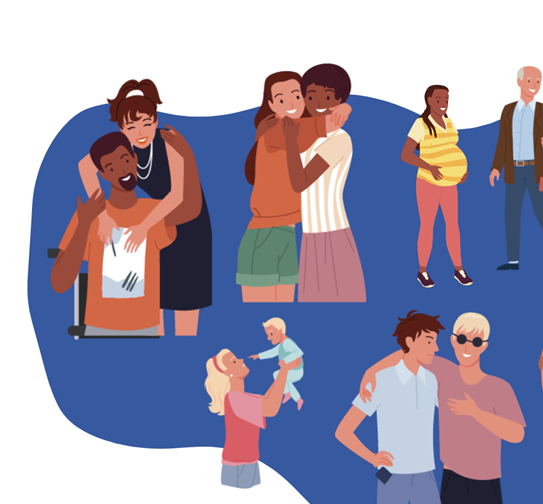 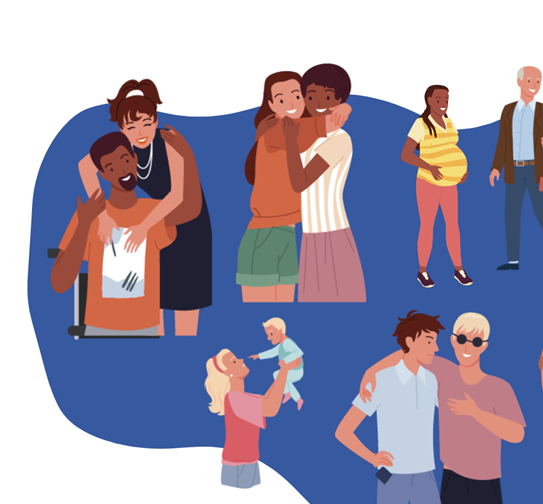 Informations sur la personne aidante répondant au questionnaire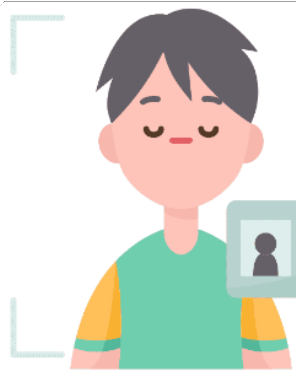 Si une question vous semble trop personnelle, n'hésitez pas à passer à la suivante. Il n’y a pas d’obligation de répondre à toutes les questions. 1 - Quel est votre âge ?17 ou moins18-2021-2930-3940-4950-5960 ou plus2 - Dans quel département vivez-vous ?Aisne (02)Nord (59)Oise (60)Pas-de-Calais (62)Somme (80)Autre3 - Quel est votre genre...FémininMasculin Autre4 - Quel est votre lien avec la personne accompagnée ?Ami.eConjoint.e    ParentsEnfantAutreInformations sur la personne accompagnée par le/la répondant.e 5 - Quel est son âge ?17 ou moins18-2021-2930-3940-4950-5960 ou plus6 - Quel est son genre ?FémininMasculin Autre7 - Dans quel département réside-t-il ou-t-elle ?Aisne (02)Nord (59)Oise (60)Pas-de-Calais (62)Somme (80)Autre8 - Il ou elle habite…?Seul / seule     En co-location    En coupleEn familleEn famille d'accueil      En foyerAutre9 - Quelle est sa situation ?CélibataireEn couple sans enfant     En couple avec enfant     Veuf / veuveJe ne sais pas Autre10 - Par quel(s) handicap(s) est-il ou est-elle concerné.e ?11 - Est-il ou elle accompagné.e dans son quotidien par une autre personne ou  une structure ?Oui   Non12 - Si oui par…Recueil de vos besoins en tant qu’accompagnant.e ou aidant.e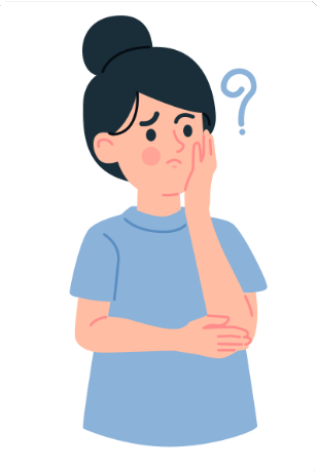 13 - Pour vous, parler d'intimité, de vie affective, de sexualité, de parentalité avec la personne que vous accompagnez c’est …FacileDifficieJe n'en parle pas     Je ne sais pasAutre14 - Trouver de l'information sur ces thèmes vous paraît :Facile     DifficileJe ne cherche pas     Je ne sais pasAutre15 - Quels sont les sujets qui vous intéressent ?Connaissance du corps    ConsentementContraception/Grossesse/AvortementDroits et cadre juridique concernant la vie intime, affective et sexuelle     Emotions et sentimentsLieux et espaces de rencontre     Normes et stéréotypes de genre     Orientation sexuelleParentalité / Désir d'enfantPrévention des risques et des violencesRelations (affectives, amoureuses et sexuelles)  Séduction, désir et plaisirAutre16 - N'hésitez pas à préciser si nécessaire17 - Sur ces thématiques, quels sont vos éventuels besoins ?Avoir une consultation médicale et ou un suivi avec un.e professionnel.le    Participer à des groupes de parolePoser des questions et échanger avec un.e professionnel.le   Poser des questions et échanger avec des pairsTrouver des informations sur internetAutre18 - Remarque libre pour compléter19 - Selon-vous, quels sont les critères importants pour accueillir dans de bonnes conditions une personne en situation de handicap ?20 - Pour vous, à quoi peut servir le Centre Ressource Régional Intimagir ?Recensement des ressources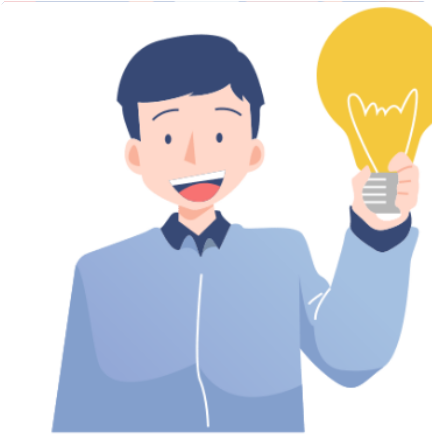 21 - Si vous connaissez des lieux où il est possible pour des personnes en situation de handicap de parler sereinement de vie intime, affective, sexuelle, de parentalité, pourriez-vous nous les partager ?Pour rester en contact22 - Vous souhaitez être tenu au courant des actualités d'Intimagir Hauts-de- France ? Laissez-nous vos coordonnées et nous vous transmettrons l'adresse du site internet quand il sera en ligne.23 - Nous aurons sans doute besoin d'approfondir le travail avec des entretiens individuels. Si vous êtes volontaires, n'hésitez pas à nous communiquer vos coordonnées. Merci*Les informations transmises via les questionnaires sont destinées à réaliser un état des lieux des besoins et une cartographie des ressources. Elles ne seront pas communiquées à des tiers. Conformément au règlement général sur la protection des données (RGPD) du 25 mai 2018, vous bénéficiez d’un droit d’accès et de rectification pour les informations qui vous concernent. Vous pouvez l’exercer en vous adressant au CREAI Hauts-de-France 54 Boulevard Montebello 59000 LILLE, contact@creaihdf.org 